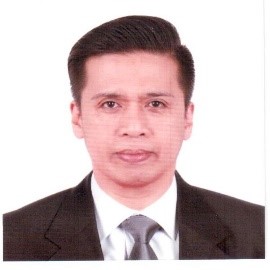 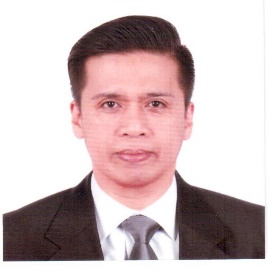 RuelRuel.7116@2freemail.com  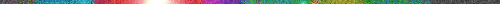 A graduate of Bachelor of Science Business Administration, dynamic, self-motivated and resourceful professional with almost 10 years GCC experience and exposed to a wide range of industries and played different roles in back office support assisting Sales, Finance, Inventory, Logistics and Customer Service Possesses a good team spirit, deadline oriented and the ability to multitask and at the same time manage priorities. Yours truly is seeking for a position which helps me utilize and further enhance my knowledge and experiencesSKILLS AND CAPABILITIES: Excellent verbal and written communication skills.Well versed in Microsoft Office applications.Language Proficiency : English: Excellent both in written and verbal High organizational skills. Pro-active. Able to work under pressure.Can work well as individual and as part of a team.QUALIFICATIONS:Psychometric  Assessment Tests administration qualified (Psytech International certified)Handles GeneSys Online System (Psychometric Assessment system created by Psytech International UK and SAGE 50 Accounting  System  Assists clients on issues concerning the psychometric toolsWorks well on structured systems & strategies resolving conflicts, ease workload & lessen work time.Creates reports submitted on a regular basisPROFESSIONAL EXPERIENCE: Company:  Arabian Assessment and Development Centre LLC  FZDate:  20 January 2008 to presentPosition:   Administrative OfficerDuties and responsibilities:Does psychometric testings and generate reports on-behalf of clientsAdministers online, in-office and out of office Psychometric Assessment Tests on behalf of respective HR departments of clientele in their selection/promotional processesDoes accounting related works, invoicing, quotations, purchase orders using the Sage 50 Accounting System and follows up outstanding invoices  and payment of clientsDoes Technical assistance/troubleshooting  for clients when using Psytech’s GeneSys Online SystemDoes other HR and Finance related works, company registrations to clients and updatesCompany:  City Government of Makati – Procurement OfficeDate:  16 July 1996 to October 2007Position:   Purchasing OfficerDuties and responsibilities:Does canvassing of medical and construction supplies pricesPrepares and checks all documents needed reference to bidding processPrepares and checks the corrects of the Purchase Order and other supporting documentsDoes inspection of delivered goods in accordance to the specifications bid out.Regularly check and remove equipment and materials no longer serviceable but still in the inventory records of the company.Maintain quarterly inventory records of newly acquired equipment for easy reference for annual preparation of such & prepared annual report ahead of schedules to maintain ample time for corrections & next inventoryMaintain records of suppliers, their standings in the market & updated price indexes of equipment & materials/supplies frequently purchased by the company.TRAININGS European Federation of Psychologists' Associations (EFPA) Level 1 & 2 Assessment CourseDubai, UAEFebruary 2010Psytech International UKElectronic Procurement System TrainingManila, PhilippinesMay 2008Department of Budget and Management - PhilippinesGender and Development Orientation SeminarCity of Makati, PhilippinesAugust 2005Internal Control Structure SeminarCity of Makati, PhilippinesOctober 2003Commission on Audit – PhilippinesBasic Customer Service Skills Seminar/WorkshopAugust 2003Civil Service Commission – Philippines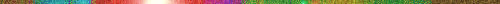 EDUCATIONAL BACKGROUND:Bachelor of Science in Business AdministrationUniversity of Makati, Philippines2001Healthcare Assistance Course  	ICCT Colleges Foundations, Inc.2003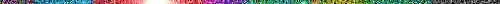 PERSONAL INFORMATION: Visa Status			:	ResidenceNationality			:	FilipinoCivil Status			:	SingleOther personal info and reference available upon request